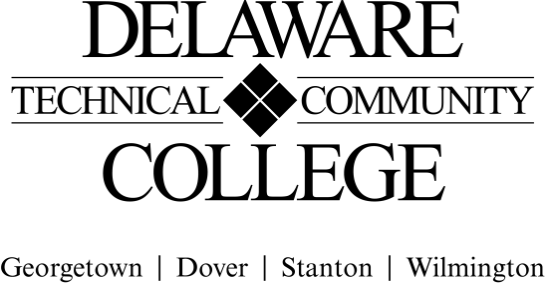 Course Evaluation Measures Menu Course number:  SOC 103Course title:         Sustainability and SocietyCampus location(s):  Georgetown, Dover, Stanton, WilmingtonCore Course Performance Objectives 1.	Analyze concepts fundamental to the practice of sustainability. (CCC 1, 2, 3, 4, 5)2.	Examine how society, economics, and policy impact sustainability. (CCC 1, 2, 4, 5, 6, 7)3.	Examine how land use and building design affect sustainability. (CCC 1, 3, 4, 5, 6, 7)4.	Investigate resource production, use, and disposal and their impact on sustainability. (CCC1, 2, 3, 4, 5)5.	Identify different energy sources and their applications. (CCC 1, 2, 5, 6, 7)Summative EvaluationsPlease note: All courses must have a minimum of four summative evaluation measures, and those measures should include a variety evaluation methods (e.g., test, oral presentation, group project). Please list all summative evaluation measures.  In addition to these summative measures, a variety of formative exercises/quizzes/other assignments should be used to guide instruction and learning but do not need to be included on this template. For each measure, please include a scope of the assignment: for example, if requiring a research paper,  include the range of required number of words and numbers and types of sources; for a test, include the types and numbers of questions; for a presentation, include the minimum and maximum time, and so on. 	COURSE GRADE(Calculated using the following weighted average) (Electronic Signature Permitted)Submitted by (Collegewide Lead): 						Date 5/29/18Approved by counterparts		 	 				Date __5/29/18________Reviewed by Curriculum Committee 	 					Date 7/25/18Evaluation Measures: Include each agreed upon measure and scope of that measure (see above).Which CCPO(s) does this evaluation measure? Exams (3-6):Format:  10-20 multiple choice. 10-15 short answer and 1-2 comprehensive essay questions.1, 2, 34, 5Major Project – research paper 2 – 3 pages long.1-5Evaluation MeasurePercentage of final grade3-6 Exams (Summative) (Equally Weighted)20%Major Project (Summative) 30%Formative Assessments - Discussion Forums, Weekly Assignments50%Total 100% 